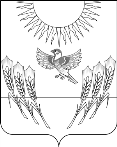 АДМИНИСТРАЦИЯ ВОРОБЬЕВСКОГОМУНИЦИПАЛЬНОГО РАЙОНА ВОРОНЕЖСКОЙ ОБЛАСТИП О С Т А Н О В Л Е Н И Еот  17  июля 2018 г.    № 399		    	            с. Воробьевка      В соответствии с пунктом 3 части 1 статьи 8,пункта 1 части 12 статьи 59 Федерального закона от 29.12.2012г № 273-ФЗ « Об образовании в Российской Федерации», пункт 25 части 1 статьи 6 Закона Воронежской области от 03.06.2013г № 84-ОЗ « О регулировании отдельных отношений в сфере образования на территории Воронежской области», государственной программы Воронежской области «Развитие образования», утвержденной постановлением правительства Воронежской области от 12.12.2013г № 1102, на основании постановления правительства Воронежской области  № 325 от 12.04.2018г «Об утверждении Положения о размере и порядке выплаты компенсации за работу по подготовке и проведению основного государственного экзамена»,  администрация Воробьевского района  п о с т а н о в л я е т:      1. Утвердить прилагаемое Положение о размере и порядке выплаты компенсации за работу по подготовке и проведению основного государственного экзамена.     2. Старшего инспектора отдела по образованию администрации Воробьевского муниципального района Шарова Романа Николаевича, назначить ответственным за подготовку  документов  для выплаты компенсации.     3.Контроль за исполнением настоящего постановления возложить на заместителя главы администрации муниципального района- руководителя отдела по образованию С.А. ПисьяуковаГлава администрациимуниципального района					        М.П. ГордиенкоЗаместитель главыадминистрации муниципального района				                    С.А. Письяуков                                                                                  Утверждено                                                                    постановлением администрации                                                                            муниципального района                                                                        от ____июля 2018 г. № ____Положениео размере и порядке выплаты компенсации за работу по подготовке и проведению основного государственного экзамена

            1. Общие положения
1.1. Настоящее Положение о размере и порядке выплаты компенсации за работу по подготовке и проведению основного государственного экзамена (далее - Положение), разработанное в соответствии с пунктом 3 части 1 статьи 8, пунктом 1 части 12 статьи 59 Федерального закона от 29.12.2012 N 273-ФЗ "Об образовании в Российской Федерации", пунктом 25 части 1 статьи 6 Закона Воронежской области от 03.06.2013 N 84-ОЗ "О регулировании отдельных отношений в сфере образования на территории Воронежской области", Порядком проведения государственной итоговой аттестации по образовательным программам основного общего образования, утвержденным Приказом Минобрнауки России от 25.12.2013 N 1394, государственной программой Воронежской области "Развитие образования" (далее - программа "Развитие образования"), устанавливает размер и порядок выплаты компенсации специалистам, участвующим по решению департамента образования, науки и молодежной политики Воронежской области (далее - Департамент) в подготовке и проведении основного государственного экзамена (далее - ОГЭ) в рабочее время и освобожденным от основной работы на период проведения основного государственного экзамена (далее - ОГЭ).
1.2. Подготовка и отбор специалистов, привлекаемых к проведению ОГЭ, осуществляются Департаментом в соответствии с требованиями Порядка проведения государственной итоговой аттестации по образовательным программам основного общего образования, утвержденного Приказом Минобрнауки России от 25.12.2013 N 1394 (далее - Порядок ГИА).
1.3. Компенсация за работу по подготовке и проведению ОГЭ (далее - компенсация) выплачивается привлекаемым специалистам за работу в качестве члена предметной комиссии (председателя, заместителя председателя, эксперта-консультанта, эксперта), руководителя пункта проведения экзамена (далее - ППЭ), организатора ППЭ, специалиста по проведению инструктажа и обеспечению лабораторных работ, а также за работу по организационно-техническому обеспечению ОГЭ (технические специалисты).
Решения о включении в составы предметных комиссий по конкретным предметам заместителей председателя предметной комиссии, а также о числе экспертов, включая экспертов-консультантов, принимаются Департаментом на основании прогнозируемой численности участников ОГЭ с учетом предложений председателей предметных комиссий и оформляются соответствующими приказами. Число экспертов-консультантов не должно превышать 4 для предметов "Русский язык" и "Математика", 3 - для предмета "Обществознание", 2 - для всех остальных предметов.
1.4. Компенсация выплачивается работникам образовательных организаций, направляемым распорядительными актами руководителей образовательных организаций для выполнения работы по подготовке и проведению ОГЭ, в соответствии с Порядком ГИА. В распорядительном акте о направлении работника отражаются сведения об освобождении его от основной работы на период проведения ОГЭ в случае, если выполнение обязанностей, возложенных на него в соответствии с приказом Департамента согласно пункту 1.2 настоящего Положения, осуществляется в рабочее время.
1.5. Выплата компенсации специалистам, участвующим в проведении ОГЭ, за работу по подготовке и проведению ОГЭ осуществляется в пределах бюджетных ассигнований, предусмотренных Департаменту законом Воронежской области об областном бюджете на соответствующий финансовый год и на плановый период на проведение ОГЭ.2. Размер компенсации за работу по подготовке и проведению ОГЭ
2.1. Размер компенсации председателю i-й предметной комиссии определяется по формуле:
Si = Ri x Ti,
где:
Si - размер компенсации председателю i-й предметной комиссии (в рублях);
Ri - стоимость одного часа работы председателя i-й предметной комиссии (в рублях), установленная для всех предметных комиссий в размере 440 рублей;
Ti - время, затраченное на выполнение работы в качестве председателя i-й предметной комиссии (в часах), рассчитываемое по формуле:
Тi = Рi + Hi,
где:
Рi - время, затраченное на выполнение обязанностей председателя i-й предметной комиссии при подготовке к проведению ОГЭ (в часах).
Рi устанавливается в следующих размерах в зависимости от численности членов i-й предметной комиссии согласно приказу Департамента:
Hi - время, затраченное на выполнение обязанностей председателя i-й предметной комиссии при организации проверки экзаменационных работ, в том числе при рассмотрении апелляций о несогласии с выставленными баллами (в часах).
Hi определяется с учетом фактически затраченного времени в пределах максимального времени на выполнение указанных обязанностей (в часах):
2.2. Размер компенсации заместителю председателя i-й предметной комиссии определяется по формуле:
Ai = Ria x Tia,
где:
Ai - размер компенсации заместителю председателя i-й предметной комиссии (в рублях);
Ria - стоимость одного часа работы заместителя председателя i-й предметной комиссии (в рублях), установленная для всех предметных комиссий в размере 350 рублей;
Tia - время, затраченное на выполнение работы в качестве заместителя председателя i-й предметной комиссии (в часах), рассчитываемое по формуле:
Тia = Рia + Hia,
где:
Рia - время, затраченное на выполнение обязанностей заместителя председателя i-й предметной комиссии при подготовке к проведению ОГЭ (в часах).
Рia устанавливается в следующих размерах в зависимости от численности членов i-й предметной комиссии:
Hia - время, затраченное на выполнение обязанностей заместителя председателя i-й предметной комиссии при организации проверки экзаменационных работ, в том числе при рассмотрении апелляций о несогласии с выставленными баллами (в часах).
Hia определяется с учетом фактически затраченного времени в пределах максимального времени на выполнение указанных обязанностей (в часах):
При рассмотрении апелляций о несогласии с выставленными баллами количество часов фактически затраченного времени на организацию перепроверки экзаменационных работ членами i-й предметной комиссии определяется либо только в отношении председателя i-й предметной комиссии, либо только в отношении заместителя председателя i-й предметной комиссии.
2.3. Размер компенсации эксперту-консультанту i-й предметной комиссии определяется по формуле:
Ki = Rik x Tik,
где:
Ki - размер компенсации эксперту-консультанту i-й предметной комиссии (в рублях);
Rik - стоимость одного часа работы члена i-й предметной комиссии в качестве эксперта-консультанта (в рублях), установленная для всех предметных комиссий в размере 250 рублей;
Tik - время, затраченное на выполнение работы в качестве эксперта-консультанта i-й предметной комиссии (в часах).
Tik определяется с учетом фактически затраченного времени в пределах максимального времени на выполнение указанных обязанностей (в часах):
2.4. Размер компенсации эксперту i-й предметной комиссии, в том числе при его привлечении к перепроверке экзаменационных работ при рассмотрении апелляций о несогласии с выставленными баллами, определяется по формуле:
Ci = Riс x Kiс x k / Tiс,
где:
Ci - размер компенсации эксперту i-й предметной комиссии (в рублях);
Riс - стоимость одного часа работы эксперта i-й предметной комиссии (в рублях);
Kiс - количество экзаменационных работ, проверенных экспертом i-й предметной комиссии;
k - коэффициент, который равен 1,18 - для экспертов, имеющих ученую степень "доктор наук" и/или ученое звание "профессор"; 1,13 - для экспертов, имеющих ученую степень "кандидат наук" и/или ученое звание "доцент" или почетное звание "Заслуженный учитель"; 1 - для иных экспертов;
Tiс - норматив количества проверяемых экзаменационных работ в час.
Стоимость одного часа работы эксперта i-й предметной комиссии (Riс) устанавливается в размере 170 рублей для всех предметных комиссий.
Норматив количества проверяемых экзаменационных работ в час (Tic) устанавливается в следующих размерах:
При привлечении экспертов к перепроверке экзаменационных работ при рассмотрении апелляций о несогласии с выставленными баллами норматив количества проверяемых экзаменационных работ в час принимается равным Tic / 1,5.
2.5. Размер компенсации, выплачиваемой специалисту, выполняющему работу по организационно-техническому обеспечению ОГЭ, определяется по формуле:
Sio = Rio x Kio / Tio,
где:
Sio - размер компенсации i-му специалисту, выполняющему работу по организационно-техническому обеспечению проведения ОГЭ (в рублях);
Rio - стоимость одного часа работы (в рублях);
Kio - количественный показатель фактически выполненной работы (количество листов, бланков, полей и т.п. или количество ППЭ, от которых приняты или которым выданы материалы ОГЭ);
Tio - норматив значения количественного показателя Kio в час.
Стоимость одного часа работы (Rio) по сканированию и верификации устанавливается в размере 170 рублей, для иных видов работ по организационно-техническому обеспечению ОГЭ - 150 рублей.
Норматив значения количественного показателя Kio в час (Tio) устанавливается в зависимости от вида выполняемой работы:
2.6. Размер компенсации специалисту, выполняющему работу руководителя ППЭ, организатора ППЭ, работу по организационно-техническому обеспечению ОГЭ на ППЭ, по проведению инструктажа и обеспечению лабораторных работ, определяется по формуле:
Zi = Rim x Tim,
где:
Zi - размер компенсации i-му специалисту (в рублях);
Rim - размер компенсации за один календарный день (в рублях);
Tim - количество фактически отработанных календарных дней.
Размер компенсации за один календарный день (Rim) устанавливается в зависимости от вида выполняемой работы:3. Порядок выплаты компенсации специалистам, участвующим в проведении ОГЭ, за работу по подготовке и проведению ОГЭ
3.1. Выплата компенсации специалистам, участвующим в проведении ОГЭ (за исключением специалистов, участвующих в проведении ОГЭ в качестве руководителей ППЭ, организаторов ППЭ, специалистов по организационно-техническому обеспечению ОГЭ на ППЭ, специалистов по проведению инструктажа и обеспечению лабораторных работ), за работу по подготовке и проведению ОГЭ осуществляется государственным бюджетным учреждением Воронежской области "Региональный центр обработки информации единого государственного экзамена и мониторинга качества образования "ИТЭК" (далее - РЦОИ) в соответствии с соглашением на предоставление субсидий на иные цели в рамках реализации мероприятия по проведению государственной итоговой аттестации обучающихся по образовательным программам основного общего и среднего общего образования программы "Развитие образования".
3.2. Выплата компенсации специалистам, участвующим в проведении ОГЭ в качестве руководителей ППЭ, организаторов ППЭ, специалистов по организационно-техническому обеспечению ОГЭ на ППЭ, специалистов по проведению инструктажа и обеспечению лабораторных работ, осуществляется в пределах средств, предусмотренных в объеме субвенций местным бюджетам, включая расходы на оплату труда, приобретение учебников и учебных пособий, средств обучения, игр, игрушек (за исключением расходов на содержание зданий и оплату коммунальных услуг), в соответствии с нормативами, определяемыми органами государственной власти Воронежской области, предоставляемых в целях обеспечения государственных гарантий реализации прав на получение общедоступного и бесплатного дошкольного образования в муниципальных дошкольных образовательных организациях, общедоступного и бесплатного дошкольного, начального общего, основного общего, среднего общего образования в муниципальных общеобразовательных организациях, обеспечения дополнительного образования детей в муниципальных общеобразовательных организациях. Выплата производится в образовательной организации, которая является основным местом работы специалиста.
3.3. Специалисты, участвующие по решению Департамента в проведении ОГЭ, в целях оформления договорных отношений для выполнения работы по подготовке и проведению ОГЭ (за исключением специалистов, участвующих в проведении ОГЭ в качестве руководителей и организаторов ППЭ) в установленный РЦОИ срок представляют оригиналы и копии следующих документов:
1) документа, удостоверяющего личность;
2) свидетельства обязательного пенсионного страхования;
3) свидетельства о постановке на учет в налоговом органе (при наличии);
4) распорядительного акта руководителя образовательной организации, в соответствии с которым работник направляется для выполнения работы по подготовке и проведению ОГЭ, содержащего сведения об освобождении работника от основной работы на период проведения ОГЭ, а также сведения о занимаемой работником должности и ученом звании (при наличии).
Специалисты, участвующие по решению Департамента в проведении ОГЭ в качестве председателей и иных членов предметных комиссий, представляют дополнительно оригиналы и копии следующих документов:
1) документа об образовании и о квалификации;
2) диплома кандидата наук или диплома доктора наук (при наличии);
3) документа о присвоении почетного звания "Заслуженный учитель" (при наличии).
По заявлению работника денежные средства, начисленные ему в качестве компенсации за работу по подготовке и проведению ОГЭ, зачисляются на его расчетный счет.
3.4. Расчет, начисление и выплата компенсации за работу по подготовке и проведению ОГЭ производятся в сроки, установленные действующим законодательством для выплаты заработной платы.
3.5. Расчет компенсации за работу по подготовке и проведению ОГЭ конкретному специалисту производится на основании сведений о времени, затраченном на выполнение им соответствующих обязанностей, и/или сведений об объемных показателях выполненной им работы.
3.6. Учет времени, затраченного на выполнение специалистами, участвующими в проведении ОГЭ, соответствующих обязанностей, а также объемных показателей выполненной ими работы осуществляется в отношении председателей предметных комиссий и в отношении специалистов, осуществляющих организационно-техническое обеспечение ОГЭ, уполномоченными сотрудниками РЦОИ, а при рассмотрении апелляций - уполномоченными членами конфликтной комиссии; в отношении заместителей председателей предметных комиссий - председателями предметных комиссий, а при рассмотрении апелляций - уполномоченными членами конфликтной комиссии; в отношении экспертов и экспертов-консультантов - председателями предметных комиссий; в отношении руководителей ППЭ - членами государственной экзаменационной комиссии, присутствующими на ППЭ; в отношении организаторов ППЭ, специалистов по организационно-техническому обеспечению ОГЭ на ППЭ, специалистов по проведению инструктажа и обеспечению лабораторных работ - руководителями ППЭ.
3.7. В случае если специалист выполняет наряду с обязанностями председателя предметной комиссии, заместителя председателя предметной комиссии или эксперта-консультанта обязанности эксперта (обязанности по проверке экзаменационных работ), учет времени, затраченного им на выполнение обязанностей председателя предметной комиссии, заместителя председателя предметной комиссии или эксперта-консультанта, и учет объемных показателей выполненной им работы по проверке экзаменационных работ ведутся раздельно.
3.8. Сведения о времени, затраченном на выполнение специалистами, привлекаемыми к проведению ОГЭ, соответствующих обязанностей, а также об объемных показателях выполненной ими работы оформляются согласно формам, установленным в разделе 4 настоящего Положения, и представляются руководителю РЦОИ (или руководителю образовательной организации, являющейся основным местом работы специалиста - для руководителей ППЭ, организаторов ППЭ, специалистов по организационно-техническому обеспечению ОГЭ на ППЭ, специалистов по проведению инструктажа и обеспечению лабораторных работ) в течение пяти дней с даты последнего дня выполнения работы.
3.9. Уполномоченные сотрудники РЦОИ, члены конфликтной комиссии, председатели предметных комиссий, члены государственной экзаменационной комиссии и руководители ППЭ несут персональную ответственность за достоверность представляемых сведений.4. Формы сведений о времени, затраченном на выполнение специалистами, привлекаемыми к проведению ОГЭ, соответствующих обязанностей, а также об объемных показателях выполненной ими работыСведения о выполнении специалистами обязанностей председателей предметных комиссий при подготовке к проведению ОГЭСведения о выполнении специалистами обязанностей заместителей председателей предметных комиссий при подготовке к проведению ОГЭСведения о выполнении специалистами обязанностей председателей предметных комиссий при организации проверки экзаменационных работСведения о выполнении специалистами обязанностей заместителей председателей предметных комиссий при организации проверки экзаменационных работСведения о выполнении специалистами обязанностей председателей (заместителей председателей) предметных комиссий при организации перепроверки экзаменационных работ при рассмотрении апелляций о несогласии с выставленными балламиСведения о выполнении специалистами обязанностей эксперта-консультантаСведения о выполнении специалистами обязанностей члена предметной комиссии (эксперта) по проверке экзаменационных работСведения о выполнении специалистами обязанностей члена предметной комиссии (эксперта) по перепроверке экзаменационных работ при рассмотрении апелляций о несогласии с выставленными балламиСведения о выполнении специалистами работ по организационно-техническому обеспечению ОГЭ
В графе "Вид выполненной работы" могут указываться сокращенные наименования выполненной работы: С - сканирование бланков и протоколов ОГЭ; В - верификация бланков ответов N 1, 2, бланков регистрации, протоколов, актов общественного наблюдения; П - приемка материалов ОГЭ.
В случае привлечения к организационно-техническому обеспечению ОГЭ лиц, не являющихся работниками образовательных организаций, порядок и размер суммы денежного вознаграждения за выполнение данной работы устанавливаются в пределах средств, выделенных РЦОИ на выполнение государственного задания, локальным нормативным актом РЦОИ, соответствующим договором с работником, а также с учетом пункта 2.5 настоящего Положения.Сведения о выполнении специалистом работы в качестве руководителя ППЭСведения о выполнении специалистами работы в качестве организаторов ППЭ, работы по организационно-техническому обеспечению ОГЭ на ППЭ, по проведению инструктажа и обеспечению лабораторных работОб утверждении Положенияо размере и порядке выплаты компенсации за работу по подготовке и проведению основного государственного экзаменаЧисленность членов предметной комиссии (чел.)Рi (ч)До 2020От 20 до 4030От 40 до 6035От 60 до 8040От 80 до 10045Свыше 10050Предмет, экзаменационные работы по которому проверяются предметной комиссиейМаксимальное время, затрачиваемое на выполнение обязанностей председателя предметной комиссии при организации проверки экзаменационных работ (ч)Максимальное время, затрачиваемое на выполнение обязанностей председателя предметной комиссии при организации перепроверки экзаменационных работ при рассмотрении апелляций о несогласии с выставленными баллами (ч)Литература, химия, иностранный язык, история355Физика, биология, география, информатика и информационно-коммуникационные технологии (ИКТ)458Русский язык, математика, обществознание5410Численность членов предметной комиссии (чел.)Рia (ч)До 2018От 20 до 4027От 40 до 6032От 60 до 8035От 80 до 10040Свыше 10045Предмет, экзаменационные работы по которому проверяются предметной комиссиейМаксимальное время, затрачиваемое на выполнение обязанностей заместителя председателя предметной комиссии при организации проверки экзаменационных работ (ч)Максимальное время, затрачиваемое на выполнение обязанностей заместителя председателя предметной комиссии при организации перепроверки экзаменационных работ при рассмотрении апелляций о несогласии с выставленными баллами (ч)Литература, химия, иностранный язык, история355Физика, биология, география, информатика и ИКТ458Русский язык, математика, обществознание5410Предмет, экзаменационные работы по которому проверяются предметной комиссиейМаксимальное время, затрачиваемое на выполнение обязанностей эксперта-консультанта (ч)Биология, география, информатика и ИКТ, физика, химия, история, иностранный язык, литература12Обществознание15Русский язык, математика25Предмет, экзаменационные работыпо которому проверяются предметной комиссиейНорматив количества проверяемых экзаменационных работ в час (ед.)Русский язык4Математика (профильный уровень)4Литература3,5География4Информатика и ИКТ4Обществознание3,5Физика4Биология4Иностранный язык (устный)2,5Иностранный язык (письменный)2Химия4История3,5Вид выполняемой работыНорматив значения количественного показателя Kio в час (Tio)Сканирование бланков и протоколов ОГЭ900 листовВерификация бланков ответов N 1, 2, бланков регистрации, протоколов, актов общественного наблюдения1150 числовых полей;480 текстовых полейПриемка материалов ОГЭ (бланков ОГЭ, протоколов, контрольно-измерительных материалов)материалы ОГЭ по одному предмету с 2 ППЭПриемка неиспользованных экзаменационных материалов, использованных контрольно-измерительных материаловматериалы ОГЭ по одному предмету с 8 ППЭN п/пВид выполняемой работыРазмер компенсации за один календарный день (рублей)1Руководитель ППЭ1000,02Организатор ППЭ в аудитории700,03Организатор ППЭ вне аудитории500,04Специалист по организационно-техническому обеспечению ОГЭ на ППЭ600,05Специалист по проведению инструктажа и обеспечению лабораторных работ700,0N п/пФ.И.О. председателя предметной комиссииПредметДаты проведения проверкиДаты проведения проверкиДаты проведения проверкиДаты проведения проверкиДаты проведения проверкиДаты проведения проверкиДаты проведения проверкиДаты проведения проверкиДаты проведения проверкиДаты проведения проверкиДаты проведения проверкиДаты проведения проверкиВсего отработано часовКоличество отработанных часовКоличество отработанных часовКоличество отработанных часовКоличество отработанных часовКоличество отработанных часовКоличество отработанных часовКоличество отработанных часовКоличество отработанных часовКоличество отработанных часовКоличество отработанных часовКоличество отработанных часовКоличество отработанных часовДолжность уполномоченного сотрудника РЦОИ"___"_____________ 20__ г.Должность уполномоченного сотрудника РЦОИ"___"_____________ 20__ г.________________ (подпись)________________ (подпись)________________ (подпись)________________ (подпись)________________ (подпись)___________________________ (Ф.И.О.)___________________________ (Ф.И.О.)___________________________ (Ф.И.О.)___________________________ (Ф.И.О.)___________________________ (Ф.И.О.)___________________________ (Ф.И.О.)___________________________ (Ф.И.О.)___________________________ (Ф.И.О.)___________________________ (Ф.И.О.)N п/пФ.И.О. председателя предметной комиссииПредметДата проведения проверкиДата проведения проверкиДата проведения проверкиДата проведения проверкиДата проведения проверкиДата проведения проверкиДата проведения проверкиДата проведения проверкиДата проведения проверкиДата проведения проверкиДата проведения проверкиДата проведения проверкиВсего отработано часовКоличество отработанных часовКоличество отработанных часовКоличество отработанных часовКоличество отработанных часовКоличество отработанных часовКоличество отработанных часовКоличество отработанных часовКоличество отработанных часовКоличество отработанных часовКоличество отработанных часовКоличество отработанных часовКоличество отработанных часовДолжность уполномоченного сотрудника РЦОИ"___"____________ 20__ г.Должность уполномоченного сотрудника РЦОИ"___"____________ 20__ г.________________ (подпись)________________ (подпись)________________ (подпись)________________ (подпись)________________ (подпись)___________________________ (Ф.И.О.)___________________________ (Ф.И.О.)___________________________ (Ф.И.О.)___________________________ (Ф.И.О.)___________________________ (Ф.И.О.)___________________________ (Ф.И.О.)___________________________ (Ф.И.О.)___________________________ (Ф.И.О.)___________________________ (Ф.И.О.)N п/пФ.И.О. председателя предметной комиссииПредметДаты проведения проверкиДаты проведения проверкиДаты проведения проверкиДаты проведения проверкиДаты проведения проверкиДаты проведения проверкиДаты проведения проверкиДаты проведения проверкиДаты проведения проверкиДаты проведения проверкиДаты проведения проверкиДаты проведения проверкиВсего отработано часовКоличество отработанных часовКоличество отработанных часовКоличество отработанных часовКоличество отработанных часовКоличество отработанных часовКоличество отработанных часовКоличество отработанных часовКоличество отработанных часовКоличество отработанных часовКоличество отработанных часовКоличество отработанных часовКоличество отработанных часовДолжность уполномоченного сотрудника РЦОИ"___"____________ 20__ г.Должность уполномоченного сотрудника РЦОИ"___"____________ 20__ г.________________ (подпись)________________ (подпись)________________ (подпись)________________ (подпись)________________ (подпись)___________________________ (Ф.И.О.)___________________________ (Ф.И.О.)___________________________ (Ф.И.О.)___________________________ (Ф.И.О.)___________________________ (Ф.И.О.)___________________________ (Ф.И.О.)___________________________ (Ф.И.О.)___________________________ (Ф.И.О.)___________________________ (Ф.И.О.)N п/пФ.И.О. заместителя председателя предметной комиссииПредметДаты проведения проверкиДаты проведения проверкиДаты проведения проверкиДаты проведения проверкиДаты проведения проверкиДаты проведения проверкиДаты проведения проверкиДаты проведения проверкиДаты проведения проверкиДаты проведения проверкиДаты проведения проверкиДаты проведения проверкиВсего отработано часовКоличество отработанных часовКоличество отработанных часовКоличество отработанных часовКоличество отработанных часовКоличество отработанных часовКоличество отработанных часовКоличество отработанных часовКоличество отработанных часовКоличество отработанных часовКоличество отработанных часовКоличество отработанных часовКоличество отработанных часовПредседатель предметной комиссии"___"__________ 20__ г.Председатель предметной комиссии"___"__________ 20__ г.________________ (подпись)________________ (подпись)________________ (подпись)________________ (подпись)________________ (подпись)___________________________ (Ф.И.О.)___________________________ (Ф.И.О.)___________________________ (Ф.И.О.)___________________________ (Ф.И.О.)___________________________ (Ф.И.О.)___________________________ (Ф.И.О.)___________________________ (Ф.И.О.)___________________________ (Ф.И.О.)___________________________ (Ф.И.О.)N п/пФ.И.О. председателя (заместителя председателя) предметной комиссииПредметДаты проведения перепроверкиДаты проведения перепроверкиДаты проведения перепроверкиДаты проведения перепроверкиДаты проведения перепроверкиДаты проведения перепроверкиДаты проведения перепроверкиДаты проведения перепроверкиДаты проведения перепроверкиДаты проведения перепроверкиДаты проведения перепроверкиДаты проведения перепроверкиВсего отработано часовКоличество отработанных часовКоличество отработанных часовКоличество отработанных часовКоличество отработанных часовКоличество отработанных часовКоличество отработанных часовКоличество отработанных часовКоличество отработанных часовКоличество отработанных часовКоличество отработанных часовКоличество отработанных часовКоличество отработанных часовДолжность уполномоченного сотрудника РЦОИ"___"____________ 20__ г.Должность уполномоченного сотрудника РЦОИ"___"____________ 20__ г.________________ (подпись)________________ (подпись)________________ (подпись)________________ (подпись)________________ (подпись)___________________________ (Ф.И.О.)___________________________ (Ф.И.О.)___________________________ (Ф.И.О.)___________________________ (Ф.И.О.)___________________________ (Ф.И.О.)___________________________ (Ф.И.О.)___________________________ (Ф.И.О.)___________________________ (Ф.И.О.)___________________________ (Ф.И.О.)N п/пФ.И.О. члена предметной комиссии эксперта-консультантаПредметДаты проведения проверкиДаты проведения проверкиДаты проведения проверкиДаты проведения проверкиДаты проведения проверкиДаты проведения проверкиДаты проведения проверкиДаты проведения проверкиДаты проведения проверкиДаты проведения проверкиДаты проведения проверкиДаты проведения проверкиВсего отработано часовКоличество отработанных часовКоличество отработанных часовКоличество отработанных часовКоличество отработанных часовКоличество отработанных часовКоличество отработанных часовКоличество отработанных часовКоличество отработанных часовКоличество отработанных часовКоличество отработанных часовКоличество отработанных часовКоличество отработанных часовПредседатель предметной комиссии"___"__________ 20__ г.Председатель предметной комиссии"___"__________ 20__ г.________________ (подпись)________________ (подпись)________________ (подпись)________________ (подпись)________________ (подпись)___________________________ (Ф.И.О.)___________________________ (Ф.И.О.)___________________________ (Ф.И.О.)___________________________ (Ф.И.О.)___________________________ (Ф.И.О.)___________________________ (Ф.И.О.)___________________________ (Ф.И.О.)___________________________ (Ф.И.О.)___________________________ (Ф.И.О.)N п/пФ.И.О. члена предметной комиссииПредметДаты проведения проверкиДаты проведения проверкиДаты проведения проверкиДаты проведения проверкиДаты проведения проверкиДаты проведения проверкиДаты проведения проверкиДаты проведения проверкиДаты проведения проверкиДаты проведения проверкиДаты проведения проверкиДаты проведения проверкиВсего отработано часовКоличество отработанных часовКоличество отработанных часовКоличество отработанных часовКоличество отработанных часовКоличество отработанных часовКоличество отработанных часовКоличество отработанных часовКоличество отработанных часовКоличество отработанных часовКоличество отработанных часовКоличество отработанных часовКоличество отработанных часовПредседатель предметной комиссии"___"__________ 20__ г.Председатель предметной комиссии"___"__________ 20__ г.________________ (подпись)________________ (подпись)________________ (подпись)________________ (подпись)________________ (подпись)___________________________ (Ф.И.О.)___________________________ (Ф.И.О.)___________________________ (Ф.И.О.)___________________________ (Ф.И.О.)___________________________ (Ф.И.О.)___________________________ (Ф.И.О.)___________________________ (Ф.И.О.)___________________________ (Ф.И.О.)___________________________ (Ф.И.О.)N п/пФ.И.О. члена предметной комиссииПредметДаты проведения перепроверкиДаты проведения перепроверкиДаты проведения перепроверкиДаты проведения перепроверкиДаты проведения перепроверкиДаты проведения перепроверкиДаты проведения перепроверкиДаты проведения перепроверкиДаты проведения перепроверкиДаты проведения перепроверкиДаты проведения перепроверкиДаты проведения перепроверкиВсего перепроверено работКоличество перепроверенных работКоличество перепроверенных работКоличество перепроверенных работКоличество перепроверенных работКоличество перепроверенных работКоличество перепроверенных работКоличество перепроверенных работКоличество перепроверенных работКоличество перепроверенных работКоличество перепроверенных работКоличество перепроверенных работКоличество перепроверенных работПредседатель предметной комиссии"___"__________ 20__ г.Председатель предметной комиссии"___"__________ 20__ г.________________ (подпись)________________ (подпись)________________ (подпись)________________ (подпись)________________ (подпись)________________ (подпись)___________________________ (Ф.И.О.)___________________________ (Ф.И.О.)___________________________ (Ф.И.О.)___________________________ (Ф.И.О.)___________________________ (Ф.И.О.)___________________________ (Ф.И.О.)___________________________ (Ф.И.О.)___________________________ (Ф.И.О.)N п/пФ.И.О. специалистаВид выполненной работыДаты выполнения работДаты выполнения работДаты выполнения работДаты выполнения работДаты выполнения работДаты выполнения работДаты выполнения работДаты выполнения работДаты выполнения работДаты выполнения работДаты выполнения работДаты выполнения работОбъемные показатели выполненной работы за весь периодОбъемные показатели выполненной работыОбъемные показатели выполненной работыОбъемные показатели выполненной работыОбъемные показатели выполненной работыОбъемные показатели выполненной работыОбъемные показатели выполненной работыОбъемные показатели выполненной работыОбъемные показатели выполненной работыОбъемные показатели выполненной работыОбъемные показатели выполненной работыОбъемные показатели выполненной работыОбъемные показатели выполненной работыДолжность уполномоченного сотрудника РЦОИ"___"____________ 20__ г.Должность уполномоченного сотрудника РЦОИ"___"____________ 20__ г.________________ (подпись)________________ (подпись)________________ (подпись)________________ (подпись)________________ (подпись)___________________________ (Ф.И.О.)___________________________ (Ф.И.О.)___________________________ (Ф.И.О.)___________________________ (Ф.И.О.)___________________________ (Ф.И.О.)___________________________ (Ф.И.О.)___________________________ (Ф.И.О.)___________________________ (Ф.И.О.)___________________________ (Ф.И.О.)N п/пФ.И.О. работникаВид выполненной работыДаты выполнения работДаты выполнения работДаты выполнения работДаты выполнения работДаты выполнения работДаты выполнения работДаты выполнения работДаты выполнения работДаты выполнения работДаты выполнения работДаты выполнения работДаты выполнения работКоличество отработанных днейДолжность уполномоченного члена государственной экзаменационной комиссии"___"____________ 20__ г.Должность уполномоченного члена государственной экзаменационной комиссии"___"____________ 20__ г.________________ (подпись)________________ (подпись)________________ (подпись)________________ (подпись)________________ (подпись)___________________________ (Ф.И.О.)___________________________ (Ф.И.О.)___________________________ (Ф.И.О.)___________________________ (Ф.И.О.)___________________________ (Ф.И.О.)___________________________ (Ф.И.О.)___________________________ (Ф.И.О.)___________________________ (Ф.И.О.)___________________________ (Ф.И.О.)N п/пФ.И.О. специалистаВид выполненной работыДаты выполнения работДаты выполнения работДаты выполнения работДаты выполнения работДаты выполнения работДаты выполнения работДаты выполнения работДаты выполнения работДаты выполнения работДаты выполнения работДаты выполнения работДаты выполнения работКоличество отработанных днейРуководитель ППЭ"___"____________ 20__ г.Руководитель ППЭ"___"____________ 20__ г.________________ (подпись)________________ (подпись)________________ (подпись)________________ (подпись)________________ (подпись)___________________________ (Ф.И.О.)___________________________ (Ф.И.О.)___________________________ (Ф.И.О.)___________________________ (Ф.И.О.)___________________________ (Ф.И.О.)___________________________ (Ф.И.О.)___________________________ (Ф.И.О.)___________________________ (Ф.И.О.)___________________________ (Ф.И.О.)